Heinrich-Heine-Universität Düsseldorf   40225 Düsseldorf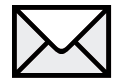 An die Dekanin/den Dekander Wirtschaftswissenschaftlichen FakultätHeinrich-Heine-Universität DüsseldorfUniversitätsstr. 140225 Düsseldorf- Promotionsangelegenheiten -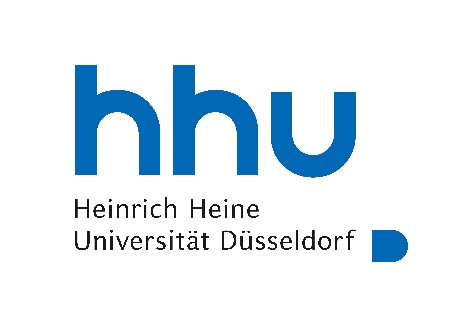 	_____________________________Lehrstuhl-/InstitutsstempelBerichterstatterzettel zum Promotionsverfahren von    Sehr geehrte Frau Dekanin/sehr geehrter Herr Dekan, folgende Berichterstatter/Gutachter schlage ich,    , für das o.g. Promotionsverfahren im Promotionsfach  vor:Berichterstatter/in:	   Berichterstatter/in:	   Hinweis: Nach § 7 der Promotionsordnung vom 25.11.2013 muss unter den Gutachterinnen bzw. Gutachtern mindestens eine als hauptamtliche Universitätsprofessorin oder ein als hauptamtlicher Universitätsprofessor tätiges Fakultätsmitglied sein, das dem Fach angehört, dem das Promotionsthema zugeordnet ist, und im Fall von § 3 (4) Satz 1 das dort genannte Fakultätsmitglied. Eine Gutachterin oder ein Gutachter soll die Betreuerin bzw. der Betreuer des Promotionsvorhabens sein. Im Rahmen einer Kooperation mit einer Fachhochschule gemäß § 67 (6) HG können bei Nachweis der § 36 (1) Nr. 4 HG entsprechenden (habilitationsäquivalenten) Qualifikation Professorinnen oder Professoren der Fachhochschule zu Gutachterinnen oder Gutachtern bestellt werden.Mit freundlichen GrüßenDüsseldorf, der 		____________________________________						Unterschrift der Betreuerin/des Betreuers